Onboarding Registration Form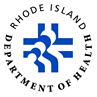 Complete this form to register your desire to onboard for data exchange with the Rhode Island immunization information system (IIS), RICAIR/KIDSNET. If your organization’s electronic health record (EHR) or health IT system is already connected to the IIS, you can use this form to indicate a change to your existing interface. This registration is an initial step in the onboarding process to establish a new interface connection or to test modification(s) to an existing interface connection between an EHR/health IT system and the IIS. Submit completed forms to RIDOH.RICAIROnboarding@health.ri.gov.  Once you submit this information, you will receive an email confirmation. Be sure you have completed the additional activities outlined in the Readiness Checklist to prepare for onboarding with the IIS. If you have any questions, please contact the IIS team at RIDOH.RICAIROnboarding@health.ri.gov. Thank you for your interest in data exchange with RICAIR/KIDSNET.Organizational onboarding contactProvide contact information for the person responsible for oversight and coordination of the organization’s onboarding efforts. This person will be the main point of contact for the IIS during the onboarding process. Organization informationProvide information about your organization and any associated facilities. Registration informationProvide information about the reason for the registration and technical onboarding needs.Electronic health record/health IT system informationProvide information about your organization’s EHR/health IT system(s) used in data exchange with the IIS. Note: If more than one interface connection is needed between the provider organization and the IIS, each will be treated as a distinct onboarding project.NameTitle/roleEmail addressPhone numberOrganization nameOrganization address (street, city, state, ZIP)Type of organizationSelect the most applicable option: Commercial vaccination service providerCollege / University Health CenterCorrections/detention health servicesHealth center –Federally Qualified Health CenterHealth center – migrant or refugee Health center – occupational/employee healthHealth center – STD/HIV clinicHome health care providerHospital  Indian Health Service (IHS)Tribal HealthMass Community ImmunizerMedical practice – family medicineMedical practice – pediatricsMedical practice – internal medicineMedical practice – OB/GYNMedical practice – other specialtyOccupational/employee healthPharmacy – chainPharmacy – independentPublic health provider – Federally Qualified Health CenterLong-term care – nursing home, skilled nursing facility, federally certifiedLong-term care – nursing home, skilled nursing facility, non-federally certifiedLong-term care – assisted livingLong-term care – intellectual or developmental disabilitySchool Health Center – School Nurse TeacherUrgent careVNAOtherIf other: Indicate type.Is this organization currently enrolled in the IIS?Select oneYesNoUnknownIf yes: Indicate organizational IIS identifier, if known.Total number of facilities (distinct physical locations/sites) associated with the organizationAre there any mergers or acquisitions planned that would change the number of facilities associated with the organization?Select oneYesNoIf yes: Indicate plans and timeline.Does your organization administer immunizations? Select oneYesNoIf yes: Does your organization administer publicly purchased vaccine (e.g., Vaccines for Children (VFC) vaccine)?Select oneYesNoUnknownReason for registrationSelect oneEstablish a new interfaceChange to an existing interfaceIf change to an existing interface: Indicate change(s).Select all that applyChange in transportChange in message formatTransition to a different EHR/health IT systemAddition/removal of facility/facilitiesAdd query to a submission-only interfaceOther (describe)Indicate desired transport. SOAP Web Services is preferred.Select oneSOAP Web Services, CDC WSDLHTTPs POSTIf other than SOAP Web Services, CDC WSDL, indicate reason.Indicate desired message format. HL7 2.5.1 is the standardSelect oneHL7 2.5.1If other than HL7 2.5.1, indicate reason.Indicate desired interface type. Submission with query is preferred/recommended.Select oneSubmission with query: Allows for the reporting of data from EHR/health IT system to IIS and for clinicians to access patient immunization information from the IIS while working within the EHR/health IT system.Submission only: Allows for reporting of data from EHR/health IT system to IIS.Query only: Allows for clinicians to access patient immunization information from the IIS while working within the EHR/health IT system. Currently not prioritized.Provide additional comments as needed regarding registration.EHR/health IT system vendor/developerAre all facilities/sites within the organization using the same EHR/health IT system? Select oneYesNoUnknownIf no or unknown: Are additional interface connections needed with other EHRs and/or health IT systems? Select oneYesNoUnknownProvide additional comments as needed regarding EHR/health IT system(s).